27.12.2023										     №   1201О внесении изменений в приложение к постановлению Администрации Колпашевского района от 21.12.2022 № 1468 «Об утверждении ведомственной целевой программы «Охрана окружающей среды при обращении с отходами производства и потребления, повышение уровня благоустройства территорий Колпашевского района»В соответствии с решением Думы Колпашевского района                                        от 29.01.2016 № 1 «Об утверждении Стратегии социально-экономического развития Колпашевского района до 2030 года», постановлением Администрации Колпашевского района от 28.08.2012 № 846                                             «Об утверждении Порядка разработки, утверждения, реализации ведомственных целевых программ муниципального образования «Колпашевский район»ПОСТАНОВЛЯЮ:	1. Внести в приложение к постановлению Администрации Колпашевского района от 21.12.2022 № 1468 «Об утверждении ведомственной целевой программы «Охрана окружающей среды                             при обращении с отходами производства и потребления, повышение уровня благоустройства территорий Колпашевского района»                                                 (в редакции постановления Администрации Колпашевского района                             от 07.08.2023 № 695) следующие изменения:1) паспорт ведомственной целевой программы изложить в следующей редакции:«Паспорт ведомственной целевой программы»;2) в разделе 1 слова «Описание проблем и цели ВЦП» заменить словами «Описание проблем, на решение которых направлена ВЦП»;3) в разделе 2 слова «(рост/снижение)» заменить словами «(рост/снижение/стабильность)»;4) раздел 3 изложить в следующей редакции:«Раздел 3. Порядок управления ВЦП»;5) раздел 4 изложить в следующей редакции:«Раздел 4. Оценка рисков реализации ВЦП»;2) раздел 5 Мероприятия ВЦП изложить в следующей редакции:«Раздел 5. Мероприятия ВЦП».2. Настоящее постановление вступает в силу с даты его официального опубликования. 3. Опубликовать настоящее постановление в Ведомостях органов местного самоуправления Колпашевского района и разместить                                на официальном сайте органов местного самоуправления муниципального образования «Колпашевский район».И.о. Главы района						                Ю.А.НекрасовН.Г.Кияница5 10 50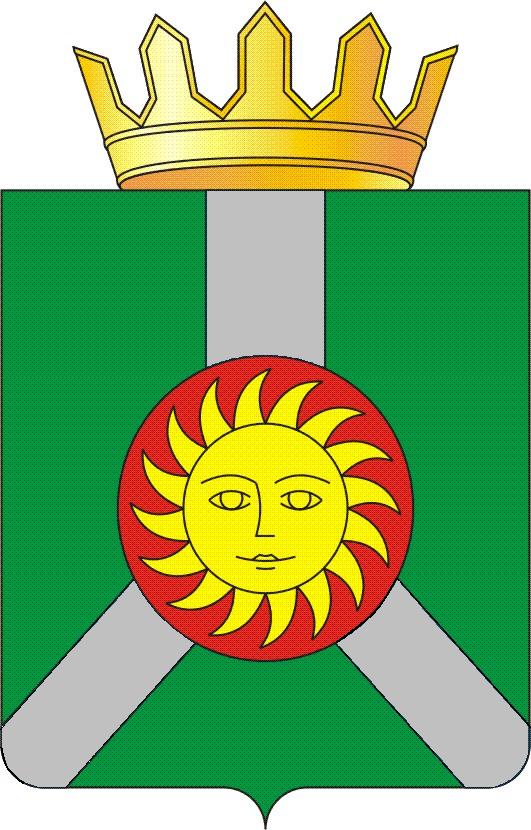 АДМИНИСТРАЦИЯ КОЛПАШЕВСКОГО РАЙОНА ТОМСКОЙ ОБЛАСТИПОСТАНОВЛЕНИЕАДМИНИСТРАЦИЯ КОЛПАШЕВСКОГО РАЙОНА ТОМСКОЙ ОБЛАСТИПОСТАНОВЛЕНИЕАДМИНИСТРАЦИЯ КОЛПАШЕВСКОГО РАЙОНА ТОМСКОЙ ОБЛАСТИПОСТАНОВЛЕНИЕНаименование субъекта бюджетного планирования  (далее – СБП)Наименование субъекта бюджетного планирования  (далее – СБП)Наименование субъекта бюджетного планирования  (далее – СБП)Администрация Колпашевского районаАдминистрация Колпашевского районаАдминистрация Колпашевского районаАдминистрация Колпашевского районаАдминистрация Колпашевского районаАдминистрация Колпашевского районаАдминистрация Колпашевского районаАдминистрация Колпашевского районаАдминистрация Колпашевского районаТип ведомственной целевой программы (далее – ВЦП)Тип ведомственной целевой программы (далее – ВЦП)Тип ведомственной целевой программы (далее – ВЦП)Первый тип ВЦППервый тип ВЦППервый тип ВЦППервый тип ВЦППервый тип ВЦППервый тип ВЦППервый тип ВЦППервый тип ВЦППервый тип ВЦПЦель ВЦП (задача СБП)Цель ВЦП (задача СБП)Цель ВЦП (задача СБП)Повышение качества окружающей средыПовышение качества окружающей средыПовышение качества окружающей средыПовышение качества окружающей средыПовышение качества окружающей средыПовышение качества окружающей средыПовышение качества окружающей средыПовышение качества окружающей средыПовышение качества окружающей средыНаименование показателей конечного результата реализации ВЦП (показатель результата достижения цели ВЦП (задача СБП)Наименование показателей конечного результата реализации ВЦП (показатель результата достижения цели ВЦП (задача СБП)Наименование показателей конечного результата реализации ВЦП (показатель результата достижения цели ВЦП (задача СБП)Ед. изм.Ед. изм.2023 год2023 годПлановый период 2024Плановый период 2024Плановый период 2024Плановый период 2025Плановый период 2025Доля населения, охваченного системой обращения с отходамиДоля населения, охваченного системой обращения с отходамиДоля населения, охваченного системой обращения с отходами%%98989898989898Срок реализации ВЦПСрок реализации ВЦПСрок реализации ВЦПВЦП носит постоянный характерВЦП носит постоянный характерВЦП носит постоянный характерВЦП носит постоянный характерВЦП носит постоянный характерВЦП носит постоянный характерВЦП носит постоянный характерВЦП носит постоянный характерВЦП носит постоянный характерОбъём расходов бюджета МО «Колпашевский район» на реализацию ВЦПОбъём расходов бюджета МО «Колпашевский район» на реализацию ВЦПОбъём расходов бюджета МО «Колпашевский район» на реализацию ВЦПОбъём расходов бюджета МО «Колпашевский район» на реализацию ВЦПОбъём расходов бюджета МО «Колпашевский район» на реализацию ВЦПОбъём расходов бюджета МО «Колпашевский район» на реализацию ВЦПОбъём расходов бюджета МО «Колпашевский район» на реализацию ВЦПОбъём расходов бюджета МО «Колпашевский район» на реализацию ВЦПОбъём расходов бюджета МО «Колпашевский район» на реализацию ВЦПОбъём расходов бюджета МО «Колпашевский район» на реализацию ВЦПОбъём расходов бюджета МО «Колпашевский район» на реализацию ВЦПОбъём расходов бюджета МО «Колпашевский район» на реализацию ВЦПОбъём расходов бюджета МО «Колпашев-ский район» на реализацию ВЦПКоды классификации расходов бюджетаКоды классификации расходов бюджетаКоды классификации расходов бюджетаКоды классификации расходов бюджетаКоды классификации расходов бюджетаСумма(тыс. руб.)Сумма(тыс. руб.)в том числе средства:в том числе средства:в том числе средства:в том числе средства:Объём расходов бюджета МО «Колпашев-ский район» на реализацию ВЦПРаздел, подраз-делЦелевая статьяЦелевая статьяВид расхо-довВид расхо-довСумма(тыс. руб.)Сумма(тыс. руб.)федерального бюджетаобластного бюджетаобластного бюджетаместного бюджета2023 год0405650054016065005401602402401 839,01 839,00,01 839,01 839,00,00503650070000065007000002402402 086,22 086,20,00,00,02 086,20503650060031265006003125405408 538,58 538,50,00,00,08 538,50503650100050665010005068108102 405,62 405,60,00,00,02 405,6050365012003346501200334540540597,8597,80,00,00,0597,8050365008411216500841121540540983,5983,50,0983,5983,50,0050365008411226500841122540540999,9999,90,0999,9999,90,0всегоххххх17 450,517 450,50,03 822,43 822,413 628,1Плановый период 20240405650054016065005401602402401 441,21 441,20,01 441,21 441,20,00503650070000065007000002402402 485,72 485,70,00,00,02 485,7050365012000006501200000870870597,8597,80,00,00,0597,8всегоххххх4 524,74 524,70,01 441,21 441,23 083,5Плановый период 20250405650054016065005401602402401 441,21 441,20,01 441,21 441,20,00503650070000065007000002402402 485,72 485,70,00,00,02 485,7050365012000006501200000870870597,8597,80,00,00,0597,8всегоххххх4 524,74 524,70,01 441,21 441,23 083,5Ответственный за реализацию ВЦП в целомНачальник отдела муниципального хозяйства Администрации Колпашевского районаПорядок организации работы по реализации ВЦПВ соответствии с законодательством Российской Федерации и нормативными правовыми актами органов местного самоуправления Колпашевского районаОтветственный за мониторинг реализации ВЦП и составление форм отчётности о реализации ВЦПВедущий специалист по экологии Администрации Колпашевского районаСроки квартального мониторинга реализации ВЦПВ срок до 25 числа месяца, следующего за отчётным кварталомПорядок установления форм квартального мониторинга: отчётности о реализации мероприятий ВЦП и форм отчётности о реализации показателей ВЦПВ соответствии с постановлением Администрации Колпашевского района от 28.08.2012 № 846 «Об утверждении Порядка разработки, утверждения, реализации и мониторинга реализации ведомственных целевых программ муниципального образования «Колпашевский район»Сроки формирования годового отчётаВ срок до 01 марта года, следующего за отчётнымПорядок установления форм отчётности о реализации мероприятий ВЦП и форм отчётности о реализации показателей ВЦПВ соответствии с постановлением Администрации Колпашевского района от 28.08.2012 № 846 «Об утверждении Порядка разработки, утверждения, реализации и мониторинга реализации ведомственных целевых программ муниципального образования «Колпашевский район»Описание рисковОценка возможного влияния рисков на реализацию ВЦПВнутренние риски реализации ВЦПНедостаток средств в бюджете муниципального образования «Колпашевский район» на реализацию мероприятий ВЦПВнешние риски реализации ВЦПИзменение законодательства Российской Федерации по перечню полномочий органов местного самоуправления в сфере охраны окружающей среды и природопользования.Ухудшение экологической ситуации в районе, а также в стране в целом.Возможные косвенные последствия реализации ВЦП, носящие отрицательный характерВозможно локальное ограничение хозяйственной деятельности организаций, участвующих в реализации ВЦП№ п/пНаименование мероприятияСодержание мероприятияСрок реализа-ции мероприя-тияСрок реализа-ции мероприя-тияОтветственный исполнитель (Ф.И.О.)Организация, ответственная за реализацию ВЦП мероприятийПеречень организаций, участвующих в реализацииКОСГУРасходы на мероприятие (тыс. руб.)Расходы на мероприятие (тыс. руб.)Расходы на мероприятие (тыс. руб.)Расходы на мероприятие (тыс. руб.)Расходы на мероприятие (тыс. руб.)Расходы на мероприятие (тыс. руб.)Расходы на мероприятие (тыс. руб.)Расходы на мероприятие (тыс. руб.)Расходы на мероприятие (тыс. руб.)Расходы на мероприятие (тыс. руб.)Расходы на мероприятие (тыс. руб.)Расходы на мероприятие (тыс. руб.)Показатель реализации мероприятияПоказатель реализации мероприятияПоказатель реализации мероприятияПоказатель реализации мероприятия№ п/пНаименование мероприятияСодержание мероприятияСрок реализа-ции мероприя-тияСрок реализа-ции мероприя-тияОтветственный исполнитель (Ф.И.О.)Организация, ответственная за реализацию ВЦП мероприятийПеречень организаций, участвующих в реализацииКОСГУ2023 финан-совый годв том числе за счёт средств:в том числе за счёт средств:в том числе за счёт средств:План 2024 годв том числе за счёт средств:в том числе за счёт средств:в том числе за счёт средств:План  2025 годв том числе за счёт средств:в том числе за счёт средств:в том числе за счёт средств:Показатель реализации мероприятияПоказатель реализации мероприятияПоказатель реализации мероприятияПоказатель реализации мероприятия№ п/пНаименование мероприятияСодержание мероприятияСрок реализа-ции мероприя-тияСрок реализа-ции мероприя-тияОтветственный исполнитель (Ф.И.О.)Организация, ответственная за реализацию ВЦП мероприятийПеречень организаций, участвующих в реализацииКОСГУ2023 финан-совый годфед.бюджетаобл.бюджетамест.бюджетаПлан 2024 годфед.бюджетаобл.бюджетамест.бюджетаПлан  2025 годфед.бюджетаобл.бюджетамест.бюджетаПоказатель реализации мероприятияПоказатель реализации мероприятияПоказатель реализации мероприятияПоказатель реализации мероприятия№ п/пНаименование мероприятияСодержание мероприятияс (мес/год)по (мес/год)Ответственный исполнитель (Ф.И.О.)Организация, ответственная за реализацию ВЦП мероприятийПеречень организаций, участвующих в реализацииКОСГУ2023 финан-совый годфед.бюджетаобл.бюджетамест.бюджетаПлан 2024 годфед.бюджетаобл.бюджетамест.бюджетаПлан  2025 годфед.бюджетаобл.бюджетамест.бюджетанаименование показателя2023 финансовый годПлан 2024 годПлан 2025 год1Содержание и обустройство площадок для временного накопления твёрдых коммунальных отходов в границах районаТаминкина Наталья АлександровнаАдминистрация Колпашевского района2086,20,00,02086,22485,70,00,02485,72485,70,00,02485,7Количество мероприятий, направленных на устройство и (или) содержание объектов временного накопления ТКО1 шт.1 шт.1 шт.1.1Содержание объектов временного накопления ТКОСодержание площадки в с. Чажемто,01.01.202331.12.2025Таминкина Наталья АлександровнаАдминистрация Колпашевского районаПодрядчики, определенные по результатам проведения процедур в соответствии с Федеральным законом от 05.04.2013 № 44-ФЗ "О контрактной системе в сфере закупок товаров, работ, услуг для обеспечения государствен-ных и муниципаль-ных нужд"2262086,20,00,02086,22485,70,00,02485,72485,70,00,02485,7Количество мероприятий, направленных на устройство и (или) содержание объектов временного накопления ТКО1 шт.1 шт.1 шт.2Приведение муниципальных полигонов в соответствие с действующим законодательст-вомОбустройство полигонов твердых коммунальных отходов в соответствии с действующим законодательст-вом01.01.202331.12.2023Таминкина АлександровнаАдминистрация Колпашевского районаАдминистрация Колпашевского района, ООО «Риск» (по согласованию)200-2402405,60,00,02405,60,00,00,00,0,0,00,00,00,0Объём реализованных мероприятий согласно перечня мероприятий «дорожной карты», направленных на приведение полигонов твёрдых бытовых отходов Колпашевского района в соответствие санитарно-эпидемиологическимтребованиям со срокомреализации 2023 год100%.--3Ликвидация мест несанкциониро-ванного размещения отходовЛиквидация мест несанкционированного размещения отходов в населенных пунктах Колпашевского района01.01.202331.12.2025Таминкина АлександровнаАдминистрация Колпашевского районаАдминистрация Колпашевского городского поселения200,540597,80,00,0597,8597,80,00,0597,8597,80,00,0597,8Площадь ликвидирован-ных мест несанкциони-рованного размещения отходов, м22500--4Организация мероприятий при осуществлении деятельности по обращению с животными без владельцевОрганизация мероприятий при осуществлении деятельности по обращению с животными без владельцев на территории Колпашевского района01.01.202331.12.2025Таминкина АлександровнаАдминистрация Колпашевского районаПодрядчики, определенные по результатам проведения процедур в соответствии с Федеральным законом от 05.04.2013 № 44-ФЗ "О контрактной системе в сфере закупок товаров, работ, услуг для обеспечения государствен-ных и муниципаль-ных нужд"2261839,00,01839,00,01441,20,01441,20,01441,20,00,01441,2Количество муниципальных контрактов, заключенных для организации мероприятий при осуществлении деятельности по обращению с животными без владельцев2--4.1Осуществление отдельных государственных полномочий по организации мероприятий при осуществлении деятельности по обращению с животными без владельцевОрганизация мероприятий при осуществлении деятельности по обращению с животными без владельцев на территории Колпашевского района01.01.202331.12.2025Таминкина АлександровнаАдминистрация Колпашевского районаПодрядчики, определенные по результатам проведения процедур в соответствии с Федеральным законом от 05.04.2013 № 44-ФЗ "О контрактной системе в сфере закупок товаров, работ, услуг для обеспечения государствен-ных и муниципаль-ных нужд"2261839,00,01839,00,01441,20,01441,20,01441,20,00,01441,2Количество муниципальных контрактов, заключенных для организации мероприятий при осуществлении деятельности по обращению с животными без владельцев2--5Выполнение мероприятий по благоустройству населённых пунктов Колпашевского районаВыполнение мероприятий по благоустройству населённых пунктов на территории поселений Колпашевского района0101.202331.12.2023Таминкина Наталья АлександровнаАдминистрация Колпашевского районаАдминистрация Колпашевского городского поселения, Администрация Чажемтовского сельского поселения, Администрация Новогоренского сельского поселения, Администрация Новоселовского сельского поселения, Администрация Саровского сельского поселения2518538,50,00,08538,50,00,00,00,00,00,00,00,0Количество мероприятий по благоустройству населённых пунктов 56Финансовая поддержка инициативных проектовРеализация инициативных проектов, выдвинутых муниципальным образованием «Колпашевское городское поселение»0101.202331.12.2023Таминкина Наталья АлександровнаАдминистрация Колпашевского районаАдминистрация Колпашевского городского поселения2511983,40,01983,40,00,00,00,00,00,00,00,00,0Количество реализованных инициативных проектов2--6Финансовая поддержка инициативного проекта Колпашевского городского поселения «Обустройство уличного освещения в г. Колпашево по ул. Обская» (3 этап)Реализация инициативных проектов, выдвинутых муниципальным образованием «Колпашевское городское поселение»0101.202331.12.2023Таминкина Наталья АлександровнаАдминистрация Колпашевского районаАдминистрация Колпашевского городского поселения251983,50,0983,50,00,00,00,00,00,00,00,00,0Количество реализованных инициативных проектов2--6Финансовая поддержка инициативного проекта Колпашевского городского поселения «Обустройство ограждения кладбища в с. Тогур, ул. Тургенева 30/1 (3 этап)Реализация инициативных проектов, выдвинутых муниципальным образованием «Колпашевское городское поселение»0101.202331.12.2023Таминкина Наталья АлександровнаАдминистрация Колпашевского районаАдминистрация Колпашевского городского поселения251999,90,0999,90,00,00,00,00,00,00,00,00,0Количество реализованных инициативных проектов2--